01 OSNOVE LOGIKEDijak v pisni obliki, s primeri in opisi, izkaže doseganje spodaj opisanih namenov učenja in izdelek vloži v svoj e-listovnik.NAMENI UČENJAZapišem izjavo.Določim logično vrednost izjave.Zapišem sestavljeno izjavo s simboli.Izračunam logično vrednost sestavljene izjave pri vseh vrednostih enostavnih izjav.Ugotovim enakovrednost dveh izjav.SAMOVREDNOTENJEVir nalog: Vega 1, i-učbenik za matematiko v 1. letniku gimnazijZapišem izjavo.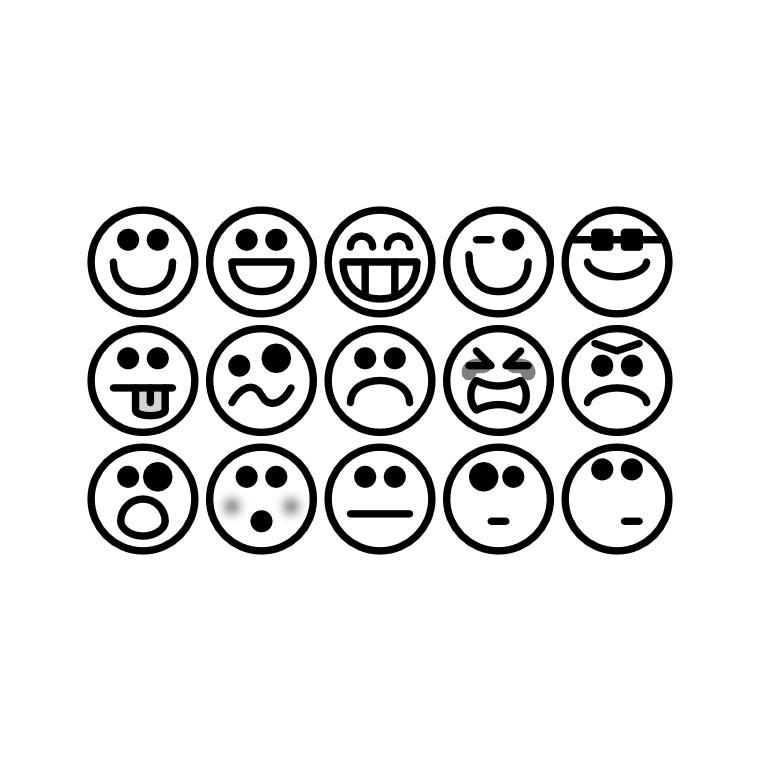 Primer naloge:Kaj je izjava? Zapiši primer in protiprimer.Primer naloge:Kaj je izjava? Zapiši primer in protiprimer.Primer naloge:Kaj je izjava? Zapiši primer in protiprimer.Primer naloge:Kaj je izjava? Zapiši primer in protiprimer.Določim logično vrednost izjave.Primer naloge:Katere od naslednjih povedi so izjave? Za izjave določi, ali so pravilne ali nepravilne.: Mi lahko poveš, koliko je ura?: Ojoj, kakšen ušiv dan je to!: Število  je sodo število.: Na Zemlji živijo Marsovci.: Ni res, da je Zemlja okrogla.: Seštevanje je komutativna operacija.: Takoj prenehaj klepetati!Primer naloge:Katere od naslednjih povedi so izjave? Za izjave določi, ali so pravilne ali nepravilne.: Mi lahko poveš, koliko je ura?: Ojoj, kakšen ušiv dan je to!: Število  je sodo število.: Na Zemlji živijo Marsovci.: Ni res, da je Zemlja okrogla.: Seštevanje je komutativna operacija.: Takoj prenehaj klepetati!Primer naloge:Katere od naslednjih povedi so izjave? Za izjave določi, ali so pravilne ali nepravilne.: Mi lahko poveš, koliko je ura?: Ojoj, kakšen ušiv dan je to!: Število  je sodo število.: Na Zemlji živijo Marsovci.: Ni res, da je Zemlja okrogla.: Seštevanje je komutativna operacija.: Takoj prenehaj klepetati!Primer naloge:Katere od naslednjih povedi so izjave? Za izjave določi, ali so pravilne ali nepravilne.: Mi lahko poveš, koliko je ura?: Ojoj, kakšen ušiv dan je to!: Število  je sodo število.: Na Zemlji živijo Marsovci.: Ni res, da je Zemlja okrogla.: Seštevanje je komutativna operacija.: Takoj prenehaj klepetati!Zapišem sestavljeno izjavo s simboli.Primer naloge:Izjave zapiši z logičnimi znaki in določi njihovo logično vrednost:: Število  je deljivo z  ali s .: Število  je deljivo s števili , ,  in .: Število  je večje ali manjše od .: Števili  in  sta deljivi s .Primer naloge:Izjave zapiši z logičnimi znaki in določi njihovo logično vrednost:: Število  je deljivo z  ali s .: Število  je deljivo s števili , ,  in .: Število  je večje ali manjše od .: Števili  in  sta deljivi s .Primer naloge:Izjave zapiši z logičnimi znaki in določi njihovo logično vrednost:: Število  je deljivo z  ali s .: Število  je deljivo s števili , ,  in .: Število  je večje ali manjše od .: Števili  in  sta deljivi s .Primer naloge:Izjave zapiši z logičnimi znaki in določi njihovo logično vrednost:: Število  je deljivo z  ali s .: Število  je deljivo s števili , ,  in .: Število  je večje ali manjše od .: Števili  in  sta deljivi s .Izračunam logično vrednost sestavljene izjave pri vseh vrednostih enostavnih izjav.Primeri nalog:Dopolni pravilnostno tabelo za izjavo Dopolni pravilnostno tabelo za izjavo S pravilnostno tabelo določi logične vrednosti sestavljene izjave Primeri nalog:Dopolni pravilnostno tabelo za izjavo Dopolni pravilnostno tabelo za izjavo S pravilnostno tabelo določi logične vrednosti sestavljene izjave Primeri nalog:Dopolni pravilnostno tabelo za izjavo Dopolni pravilnostno tabelo za izjavo S pravilnostno tabelo določi logične vrednosti sestavljene izjave Primeri nalog:Dopolni pravilnostno tabelo za izjavo Dopolni pravilnostno tabelo za izjavo S pravilnostno tabelo določi logične vrednosti sestavljene izjave Ugotovim enakovrednost dveh izjav.Primer naloge:Zapiši pravilnostni tabeli za sestavljeni izjavi  in  Kaj opaziš?Primer naloge:Zapiši pravilnostni tabeli za sestavljeni izjavi  in  Kaj opaziš?Primer naloge:Zapiši pravilnostni tabeli za sestavljeni izjavi  in  Kaj opaziš?Primer naloge:Zapiši pravilnostni tabeli za sestavljeni izjavi  in  Kaj opaziš?